PŘÍLOHA IIIOZNAČENÍ NA OBALU A PŘÍBALOVÁ INFORMACE1.	NÁZEV VETERINÁRNÍHO LÉČIVÉHO PŘÍPRAVKUPanacur 100 mg/ml perorální suspenze2.	SLOŽENÍKaždý ml obsahuje:Léčivá látka: Fenbendazolum 100 mg Pomocné látky:Sodná sůl methylparabenu  2 mgSodná sůl propylparabenu  0,216 mgBenzylalkohol (E1519) 4,835 mgBílá suspenze3.	VELIKOST BALENÍ1000 ml4.	CÍLOVÉ DRUHY ZVÍŘATSkot, koně.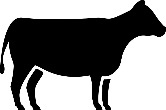 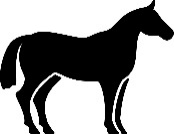 5.	INDIKACESkot:Léčba infekcí dospělci a larválními stadií hlístic gastrointestinálního a dýchacího traktu a tasemnicí, jako jsou:Gastrointestinální hlístice: Haemonchus spp., Ostertagia spp., Trichostrongylus spp., Cooperia spp., Nematodirus spp., Oesophagostomum spp., Bunostomum spp., Strongyloides spp.Plicnivky: Dictyocaulus viviparousTasemnice: Moniezia spp.Koně:Léčba infekcí dospělci a larválními stádii hlístic gastrointestinálního traktu u koní.Velcí strongylidi: dospělci a migrující larvální stádia Strongylus vulgaris, dospělci a tkáňová larvální stadia Strongylus edenatusMalí strongylidi: Cyathostomum spp. (dospělci a larvární stádia včetně encystovaných slizničních 3. a 4. larválních stádií malých strongylidů a encystovaných inhibovaných slizničních 3. larválních stádií malých strongylidů)Škrkavky: Parascaris equorumOxyuridi: Oxyuris equiStrongyloidi: Strongyloides westeriPřípravek s ovicidním účinkem na vajíčka hlístic.6.	KONTRAINDIKACENepoužívat v případech přecitlivělosti na léčivou nebo na některou z pomocných látek. 7.	ZVLÁŠTNÍ UPOZORNĚNÍZvláštní upozorněníNadbytečné použití antiparazitik nebo použití v rozporu s pokyny uvedenými v SPC může zvýšit selekčním tlakem rezistenci a vést ke snížení účinnosti. Rozhodnutí o použití veterinárního léčivého přípravku by mělo být pro každé individuální zvíře založeno na potvrzení druhu parazita a s ním spojené zátěže nebo rizika napadení zohledňujícího dostupné epidemiologické údaje. Za použití vhodných testů mají být vyšetřeny podezřelé klinické případy na rezistenci k anthelmintikům. Tam, kde výsledky testu potvrzují rezistenci k určitému anthelmintiku, by mělo být použito anthelmintikum náležející do jiné skupiny a mající jiný způsob účinku.Rezistence k fenbendazolu byla hlášena u nematod ovcí a u koní u malých strongylidů Cyathostomum spp. Proto použití přípravku by mělo být založeno na základě místní epidemiologické informace o citlivosti druhů a doporučení, jak omezit další selekci rezistence k anthelmintikům.Zvláštní opatření určené osobám, které podávají veterinární léčivý přípravek zvířatům:Embryotoxické účinky nelze vyloučit. Těhotné ženy musí být při manipulaci s tímto veterinárním léčivým přípravkem obzvláště obezřetné.Tento veterinární léčivý přípravek může být pro člověka po požití toxický.Tento přípravek může způsobit podráždění očí.Zabraňte kontaktu přípravku s pokožkou a očima nebo náhodnému požití přípravku.Při manipulaci s veterinárním léčivým přípravkem nekuřte, nejezte a nepijte.V případě náhodného požití vypláchněte ústa velkým množstvím čisté vody a vyhledejte lékařskou pomoc. V případě náhodného kontaktu s pokožkou nebo očima je vypláchněte velkým množstvím čisté vody a vyhledejte lékařskou pomoc.Po použití si umyjte ruce.Březost, laktace:Lze použít během březosti a laktace.Interakce s dalšími léčivými přípravky a další formy interakceNejsou známy.Předávkování (symptomy, první pomoc, antidota):Benzimidazoly mají vysokou míru bezpečnosti. Nejsou známy žádné specifické příznaky předávkování. Nejsou vyžadovány žádná speciální opatření.Inkompatibility:Nejsou známy.8.	NEŽÁDOUCÍ ÚČINKYSkot, koně:Nejsou známy.Hlášení nežádoucích účinků je důležité. Umožňuje nepřetržité sledování bezpečnosti přípravku. Jestliže zaznamenáte jakékoliv nežádoucí účinky, a to i takové, které nejsou uvedeny v této příbalové informaci, nebo si myslíte, že léčivo nefunguje, obraťte se prosím nejprve na svého veterinárního lékaře. Nežádoucí účinky můžete hlásit také držiteli rozhodnutí o registraci s využitím kontaktních údajů uvedených na konci této příbalové informace nebo prostřednictvím národního systému hlášení nežádoucích účinků. Ústav pro státní kontrolu veterinárních biopreparátů a léčivHudcova 232/56a621 00 BrnoE-mail: adr@uskvbl.cz, Webové stránky: http://www.uskvbl.cz/cs/farmakovigilance9.	DÁVKOVÁNÍ PRO KAŽDÝ DRUH, CESTY A ZPŮSOB PODÁNÍPerorální podání.Obecná dávka pro skot a koně je 7,5 mg fenbendazolu / kg ž. hm. (7,5 ml přípravku /  živé hmotnosti.) jednorázově. Při napadení Strongyloides westeri u hříbat se přípravek podá v dávce 50 mg fenbendazolu / kg ž.hm. (5 ml /  živé hmotnosti). Při hubení encystovaných larev malých strongylidů u koní se přípravek podá v dávce 10 mg fenbendazolu / kg ž.hm. (1 ml /  živé hmotnosti) po dobu 5 následujících dnů.10.	INFORMACE O SPRÁVNÉM PODÁVÁNÍPři podání využijte kalibrované dávkovací zařízení. K zajištění správného dávkování je třeba co nejpřesněji určit živou hmotnost; přesnost dávkovacího zařízení je by měla být ověřena. Jestliže jsou zvířata léčena spíše hromadně než individuálně, měly by být vytvořeny přiměřeně homogenní skupiny dle jejich živé hmotnosti a všem zvířatům ve skupině by měla být podávána dávka odpovídající nejtěžšímu zvířeti.  Poddávkování by mohlo vést k neúčinnému použití a mohlo by podpořit rozvoj rezistence. Potřeba a četnost opakovaného ošetření by měla být založena na odborném doporučení a měla by zohledňovat místní epidemiologickou situaci a životní styl zvířete.Přípravek je třeba před použitím dobře protřepat. Používá se přímo, bez dalšího ředění.11.	OCHRANNÉ LHŮTYSkot: Maso: 12 dnů, mléko: 5 dnů.Koně: Nepoužívat u koní, jejichž maso je určeno pro lidskou spotřebu. 12.	ZVLÁŠTNÍ PODMÍNKY PRO UCHOVÁVÁNÍUchovávejte mimo dohled a dosah dětí.Uchovávejte při teplotě do 25 C.Nepoužívejte tento veterinární léčivý přípravek po uplynutí doby použitelnosti uvedené na etiketě po Exp. Doba použitelnosti končí posledním dnem v uvedeném měsíci.13.	ZVLÁŠTNÍ OPATŘENÍ PRO LIKVIDACIZvláštní opatření pro likvidaciLéčivé přípravky se nesmí likvidovat prostřednictvím odpadní vody či domovního odpadu.Tento veterinární léčivý přípravek nesmí kontaminovat vodní toky, protože fenbendazol může být nebezpečný pro ryby a další vodní organismy.Všechen nepoužitý veterinární léčivý přípravek nebo odpad, který pochází z tohoto přípravku, likvidujte odevzdáním v souladu s místními požadavky a platnými národními systémy sběru. Tato opatření napomáhají chránit životní prostředí.O možnostech likvidace nepotřebných léčivých přípravků se poraďte s vaším veterinárním lékařem nebo lékárníkem.14.	KLASIFIKACE VETERINÁRNÍCH LÉČIVÝCH PŘÍPRAVKŮVeterinární léčivý přípravek je vydáván pouze na předpis.15.	REGISTRAČNÍ ČÍSLA A VELIKOSTI BALENÍ10/041/76-S/C1000 ml16.	DATUM POSLEDNÍ REVIZE ETIKETYDuben 2024Podrobné informace o tomto veterinárním léčivém přípravku jsou k dispozici v databázi přípravků Unie (https://medicines.health.europa.eu/veterinary).Podrobné informace o tomto veterinárním léčivém přípravku naleznete také v národní databázi (https://www.uskvbl.cz).17.	KONTAKTNÍ ÚDAJEDržitel rozhodnutí o registraci:Intervet International B.V., Wim de Körverstraat 35, 5831 AN Boxmeer, NizozemskoVýrobce odpovědný za uvolnění šarže:Intervet Productions S.A., Rue de Lyons, 27460 Igoville, FrancieKontaktní údaje pro hlášení podezření na nežádoucí účinky:Intervet s.r.o.Tel: +420 233 010 24218.	DALŠÍ INFORMACEDalší informaceEnvironmentální vlastnosti:Fenbendazol je toxický pro ryby a další vodní organismy.Farmakokinetické údaje.Po perorálním podání se fenbendazol vstřebává jen částečně a poté se metabolizuje v játrech. Poločas eliminace fenbendazolu v séru po perorálním podání v doporučených dávkách je 10-18 hodin u skotu.Fenbendazol a jeho metabolity jsou distribuovány po celém těle, ale nejvyšší koncentrace dosahuje v játrech. Fenbendazol a jeho metabolity se vylučují z těla především trusem (> 90%) a v menší míře i v moči a mléce.19.	OZNAČENÍ „POUZE PRO ZVÍŘATA“Pouze pro zvířata.20.	DATUM EXSPIRACEExp. {mm/rrrr}Doba použitelnosti po prvním otevření vnitřního obalu: 6 měsíců.21.	ČÍSLO ŠARŽELot {číslo}PODROBNÉ ÚDAJE UVÁDĚNÉ NA VNĚJŠÍM OBALUKOMBINOVANÁ ETIKETA A PŘÍBALOVÁ INFORMACE